Purpose of this Equipment:  To display self-service refrigerated grab-n-go products.Federal Supply Class:  4110General Operating Specifications:Dimensions: 1G24-B: 48 inches long, 36 inches deep, 60 inches high.1G24-E: 48 inches long, 36 inches deep, 79 inches high.1G24-G: 72 inches long, 36 inches deep, 60 inches high.1G24-H: 72 inches long, 36 inches deep, 79 inches high. Dimensional sizes such as length, depth, and height may vary plus or minus 2 inches in any direction.Salient Characteristics that shall be provided:Self-contained.Does not require a floor drain, must have condensate dissipater pan system.Stainless Steel construction with laminate finish.Glass side panels.Thermostat to maintain a temperature range of 34 to 41 degrees Fahrenheit. Minimum 2 height-adjustable shelves (1G24-B, 1G24-G).Minimum 4 height-adjustable shelves (1G24-E, 1G24-H).Shelves must extend the full length of the case.Fiber optic, LED or T-8 type lighting with lamp shield.Vinyl or rubber bumper extending the length of the merchandiser front.Industry Standards / Requirement(s):Industry Standards: Underwriters Laboratory (UL) listed and National Sanitation Foundation (NSF) certification, or approved equivalent. Conformité Européene (CE) is not acceptable for a standard. Must conform to Section 612 of the Clean Air Act and the EPA’s Significant New Alternatives Policy (SNAP). Chlorofluorocarbon (CFC) free, type R290 (Propane), R744 (Co2), R600a (Isobutane) refrigerants are acceptable. (Refrigerants R134a, R404A, R410 and HCFC22 will be acceptable only until 1 January 2019.Warranty period shall be for (1) year from date of delivery against defective material and workmanship and shall include parts, service and labor.Information Technology requirements:  N / AColor Requirement(s):  Black or brown.Electrical Requirements:_____ Standard U.S.A. electrical specifications:  120 / 220 volts, 60 Hertz, 1 phase.Minimum 6 foot cord with a NEMA Standard plug, or a manufacturer’s equivalent to comply with the equipment plug in requirements. NOTE: the operating range for 120 volts is 110 to 120 volts; the operating range for 220 volts is 208 to 230 volts.  Standard Contractor Requirements:Must be shipped ready to plug in and use.Information to be provided by the Contractor to the commissary at the time of delivery:Point of Contact for ServiceInstallation and Operating InstructionsParts ListMaintenance Sustainability Requirements: Continued parts support is required for the projected life cycle of the equipment plus 5 years.Special Coordinating / Safety Instructions:  Store:  The rear of the unit must be at least 6 inches from an adjacent wall.STORE ORDER REQUESTSTORE NAME: __________________________    DODAAC: ____________________QUANTITY:   _____ (ea) 1G24-B   _____ (ea) 1G24-E   _____ (ea) 1G24-G   _____ (ea) 1G24-H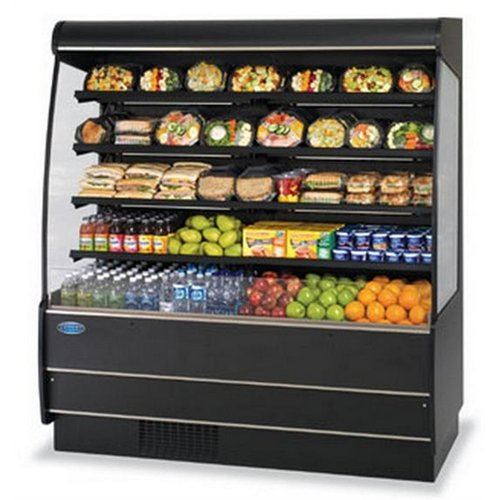 